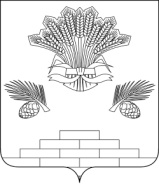 АДМИНИСТРАЦИЯ ЯШКИНСКОГО МУНИЦИПАЛЬНОГО РАЙОНАПОСТАНОВЛЕНИЕот «19» октября 2018г. № 579-ппгт ЯшкиноО предоставлении земельного участка в постоянное (бессрочное) пользование администрации Акациевского сельского поселения	Рассмотрев ходатайство главы Акациевского сельского поселения Лидера Ю.В. о предоставлении земельного участка в постоянное (бессрочное) пользование, руководствуясь ст. 39.2, 39.9 Земельного кодекса Российской Федерации, нормами Федерального закона от 25.10.2001 № 137-ФЗ «О введении в действие Земельного кодекса Российской Федерации», Уставом Яшкинского муниципального района, администрация Яшкинского муниципального района постановляет: 1. Предоставить в постоянное (бессрочное) пользование администрации Акациевского сельского поселения земельный участок из земель категории «Земли населённых пунктов», с кадастровым номером 42:19:0212005:999, площадью 7843 кв.м., расположенного по адресу: Кемеровская область, Яшкинский район, п. Акация, с видом разрешенного использования «Ритуальная деятельность». 2. Администрации Акациевского сельского поселения обеспечить государственную регистрацию права постоянного (бессрочного) пользования земельным участком в соответствии с Федеральным законом от 13.07.2015 № 218-ФЗ «О государственной регистрации недвижимости». 3. Контроль за исполнением данного постановления возложить на первого заместителя главы Яшкинского муниципального района А.Е. Дружинкина.4. Настоящее постановление вступает в силу с момента подписания.Глава Яшкинскогомуниципального района                                                                  С.В. Фролов